OROMAHOE SCHOOL (1065)Proposed Draft Enrolment SchemeCommencement date: 24 October 2022Guidelines for the development and operation of enrolment schemes are issued under Schedule 20, Clause 3 (3) of the Education and Training Act 2020 for the purpose of describing the basis on which the Secretary’s powers in relation to enrolment schemes will be exercised.Home ZoneAll students who live within the home zone described below shall be eligible to enrol at the school.Starting at 157 State Highway 10 the zone travels in a westerly direction crossing Old Bay Road at number 280 and then continues to travel west to number 206 Waikaramu Road.  The zone then travels north along the east side of Waikaramu Road to the intersection with Te Ahu Ahu Road.  From Te Ahu Ahu Road the zone travels west to the intersection with Waimate North Road (to include addresses on the north side of Te Ahu Ahu Road only).  The zone then travels north along Waimate North Road up to number 408.  From here, the zone travels in an easterly direction to cross State Highway 10 at number 1291.  The zone then travels east along Cottle Hill Road, and continues in an easterly direction to number 219 Haruru Falls Road.  The zone travels south along Haruru Falls Road (to include addresses on the west side of the road only to the Waitangi River).  From the south side of the Waitangi River and up to the intersection with Puketona Road/State Highway 11, addresses on both sides of Haruru Falls Road are in zone (numbers 1 to 66).  The zone then turns east from the intersection of Haruru Falls Road and Puketona Road/State Highway 11 onto Puketona Road and ends at number 251 Puketona Road/State Highway 11 just before the bridge over the inlet to Paihia.The zone then travels in a southerly direction from 251 Puketona Road/State Highway 11 crossing Oromahoe Road and then follows the south side of Oromahoe Road to the Whangae Road intersection.  The zone travels south along Whangae Road to the intersection with McIntyre Road.  The zone travels north along McIntyre Road up to the intersection with Oromahoe Road and includes McDonald Road and Hupara Road addresses.  The zone then travels west along Oromahoe Road to the intersection with State Highway 10.  From here the zone travels south along State Highway 10 back to the starting point at number 157 State Highway 10.  The zone includes addresses along Porotu Road and Oromahoe School Road.All residential addresses on both sides of the boundary roads and all no-exit roads off the boundary roads are included in the zone unless otherwise stated.Additional Entitlement to Enrol (Grandparenting)This provision has been approved for inclusion in the Oromahoe School enrolment scheme under Section 75 1(b) of the Education and Training Act 2020.For families of students currently enrolled in Oromahoe School whose addresses become ‘out of zone’ because of the implementation of this enrolment scheme, section 75 of the Education and Training Act 2020 states that: “the Secretary may authorise an enrolment scheme to permit a student to enrol at the school as if the student lived in the home zone of the school if, -  (b) in the case of a new enrolment scheme, the student—lives outside of the home zone of the new enrolment scheme; andhas a sibling who is enrolled at the school at the time that the new enrolment scheme is implemented.”If applying for enrolment under this part of the Enrolment Scheme, the sibling’s name and evidence of a sibling relationship may be required by the school.Section 75 of the Education and Training Act 2020 sets out the definition of a “sibling” for these purposes.The school will maintain a list of students enrolled at the time of the implementation of the enrolment scheme by the Board in order to enable determination of eligibility to enrol under this provision.Special Programmes This priority category is not applicable at this school because the school does not run a Special programme approved by the Secretary.
Out of Zone EnrolmentsEach year the Board of Trustees will determine the number of places which are likely to be available in the following year for the enrolment of students who live outside the home zone. The Board will publish this information by public notice in a medium appropriate to the area served by the school. The notice will indicate how applications are to be made and will specify a date by which all applications must be received.Applications for enrolments will be processed in the following order of priority:	First Priority              This priority is not applicable at this school because the school does not run a special programme approved by the Secretary for Education.Second Priority          will be given to applicants who are siblings of current students.Third Priority             will be given to applicants who are siblings of former students.Fourth Priority           will be given to any applicant who is a child of a former student of the school.Fifth Priority              will be given to any applicant who is either a child of an employee of the board of the school or a child of a member of the board of the school.Sixth Priority             will be given to all other applicants.If there are more applicants in the second, third, fourth, fifth or sixth priority groups than there are places available, selection within the priority group will be by ballot conducted in accordance with instructions by the Secretary, under Schedule 20, Clause 3 (1) of the Education and Training Act 2020. Parents will be informed of the date of any ballot by public notice in a medium appropriate to the area served by the school.Applicants seeking second or third priority status may be required to give proof of a sibling relationship. 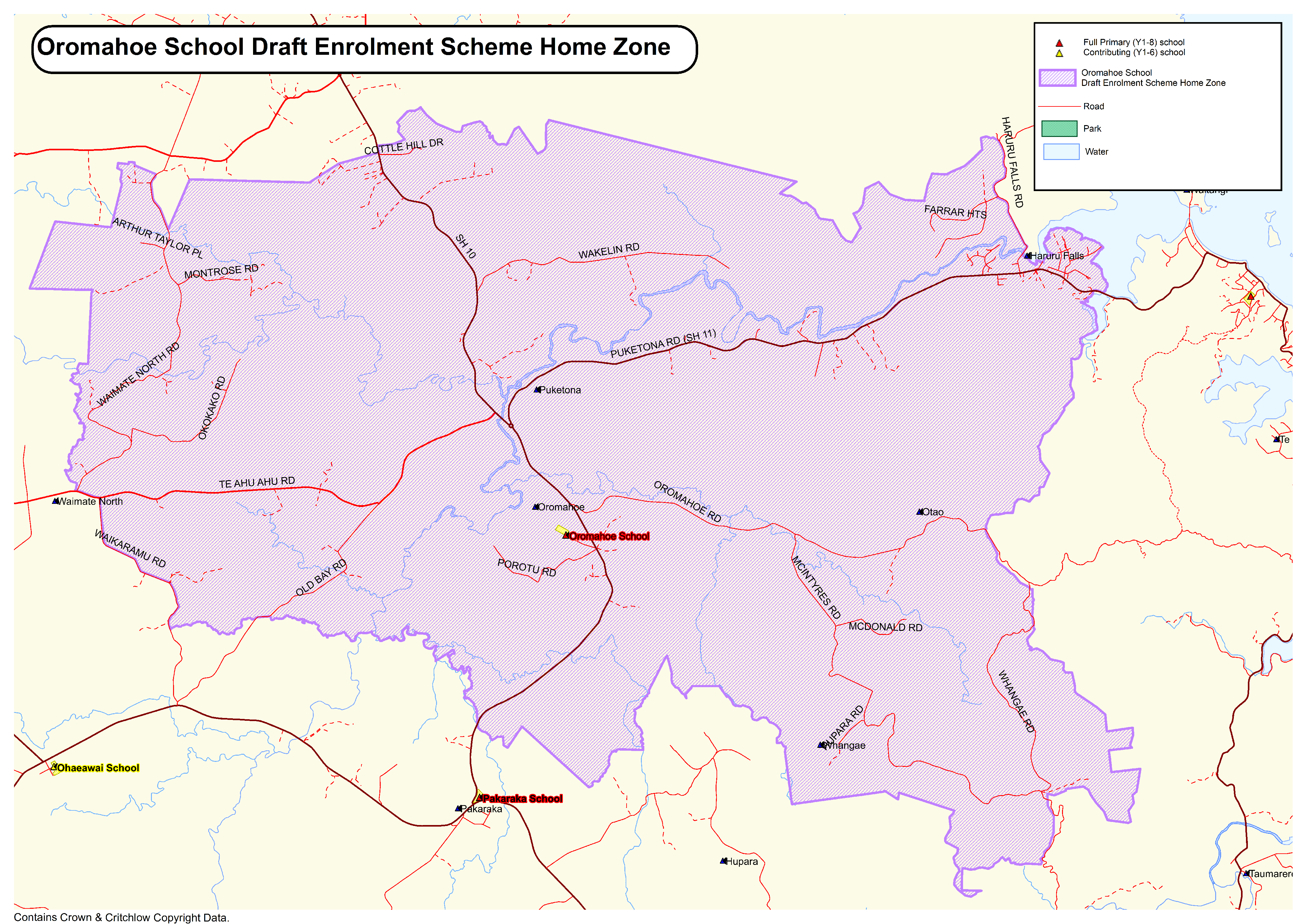 